2019全高体連バド専第13号２０１９年４月１０日学校長　様公益財団法人全国高等学校体育連盟バドミントン専門部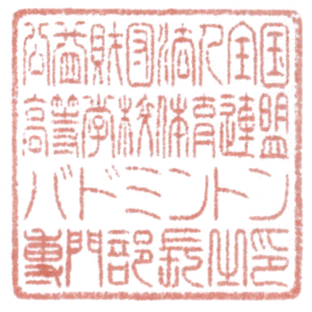 部　長　　田 部 井　秀 郎(公財)全国高等学校体育連盟バドミントン専門部運営負担金の徴収について　日頃より、本専門部の活動に対しまして、ご支援ご協力を賜りありがとうございます。　(公財)全国高等学校体育連盟バドミントン専門部では(公財)全国高等学校体育連盟に対して運営負担金の徴収申請し承認を受けております。各都道府県専門部におかれましては、下記の要領で徴収をお願いいたします。　インターハイ開催及び専門部運営には収入源が乏しい中ではありますが多額の経費がかかります。インターハイ開催経費確保や開催地負担の軽減問題及び専門部運営については、運営のスリム化とともに今後も継続して取り組んでいかなければならない問題です。専門部運営負担金については関係者に対してさらなる趣旨説明と適切な運用をしてまいります。今後とも本連盟の取り組みに対し、ご理解とご協力をお願いいたします。記１、名　称　	専門部運営負担金２、徴収目的　	インターハイの安定開催及び専門部運営費補助３、対　象　	各都道府県におけるインターハイ予選　学校対抗団体戦出場校(男女別)４、徴収金額　	１チーム　１，０００円５、徴収金額総額の見込み額　５００万円６、徴収方法各都道府県申込みまたは大会開催日に各都道府県専門部で徴収　→　各都道府県専門部から一括で全国専門部指定口座入金７、徴収金の使途インターハイ補助　300万円（旅費補助280万円、大会補助20万円）専門部運営費補助　200万円（常任委員会費（1月、2月）130万円）　	（次期インターハイ開催地会場視察費20万円）	（小委員会旅費	50万円）８、入金先八十二銀行　寿支店（４２０）　普通　２８１９８１	公益財団法人全国高体連バドミントン専門部　代表　新井研二６月３０日までに入金及び入金票（別様式）の送付をお願いします。　振り込みの際は都道府県名で、分担金とは別にお願いします。９、連絡先長野県松本市蟻ケ崎1-1-54　長野県松本蟻ケ崎高校新 井　研 二　Tel.0263-36-2942